1 февраля 2013года состоялся единый классный час«70 лет - Сталинградской битвы,70лет -  освобождению Краснодарского края»На классном часе в 1 классе. Ребята изготовили проект «Ничто не забыто,              никто не забыт»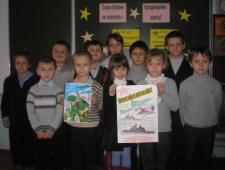 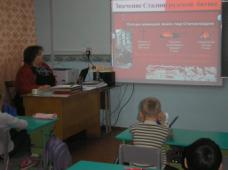 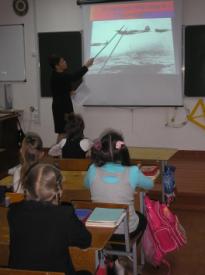 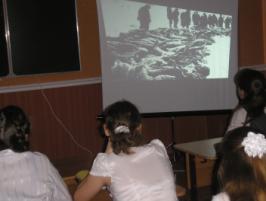 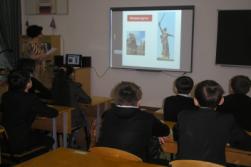 О подвигах советских солдат   узнали учащиеся 3 класса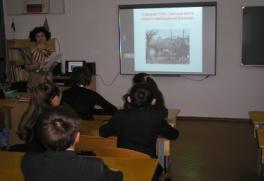              На классном часе в 6 классе